Historical HeadAge of ExplorationDirections: Please choose one of the following explorers from the Age of Explorers – Columbus, da Gama, Cortez, Magellan, Drake, Pizarro, Ponce de Leon, Zheng He, Marco Polo, Cabot - and fill in the head below with images that represent the thoughts, ideas, visions, and motivations of that person. You need to use a minimum of 5 images. Number each image. On the back of this sheet, write a short (1-2 complete sentences) description of each image and why you chose it to represent this person. You will need to use color and your imagination to complete this activity.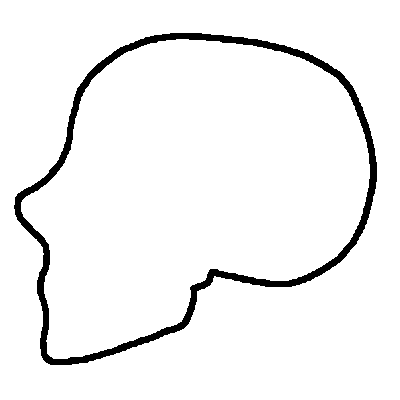 